Liberty Leading the People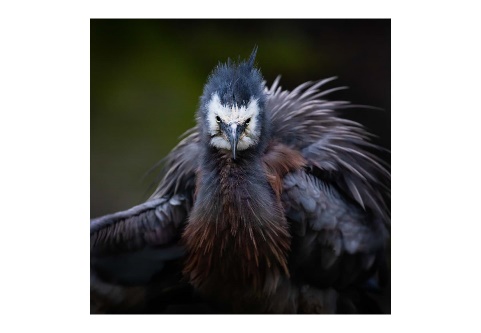 Inkjet Print on Canson Cotton Rag65cm x 65cm$775Limited Edition 1/5I’m Famous for Fifteen Minutes 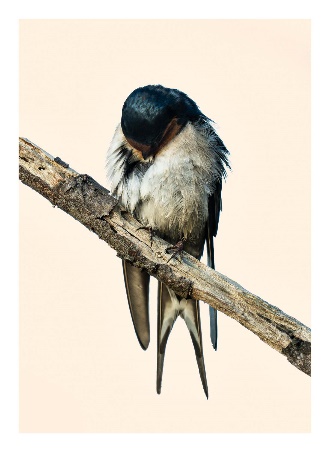 (Peach)Inkjet Print on Canson Cotton Rag34.5cm x 52cm$450Limited Edition 1/5I’m Famous for Fifteen Minutes (Turquoise) 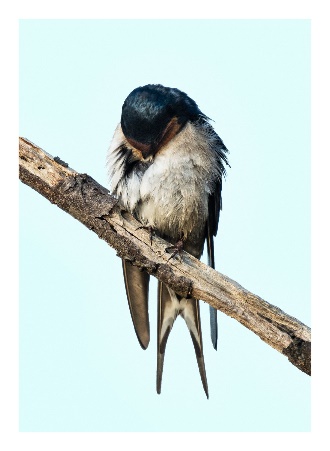 Inkjet Print on Canson Cotton Rag34.5cm x 52cm$450Limited Edition 1/5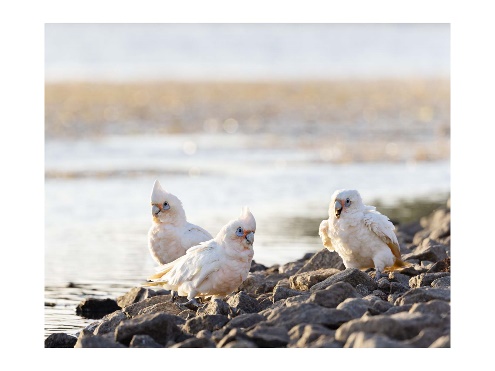 On the WaterfrontInkjet Print on Canson Cotton Rag35cm x 45cm$400Limited Edition 1/5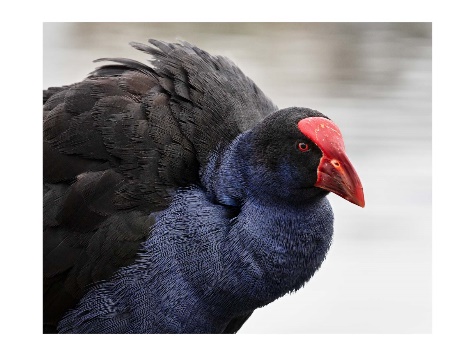  I Want my Baby BackInkjet Print on Canson Cotton Rag35cm x 45cm$400Limited Edition 1/5Nevermore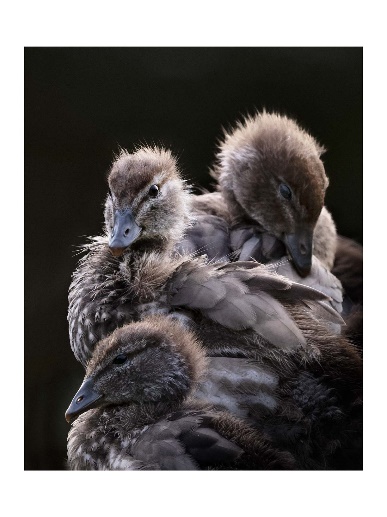 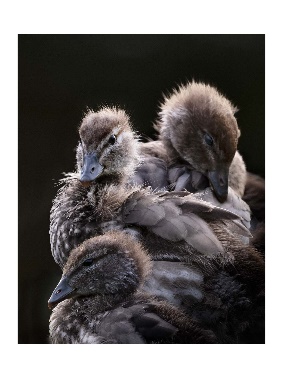 Inkjet Print on Canson Cotton Rag35cm x 45cm$425Limited Edition 1/5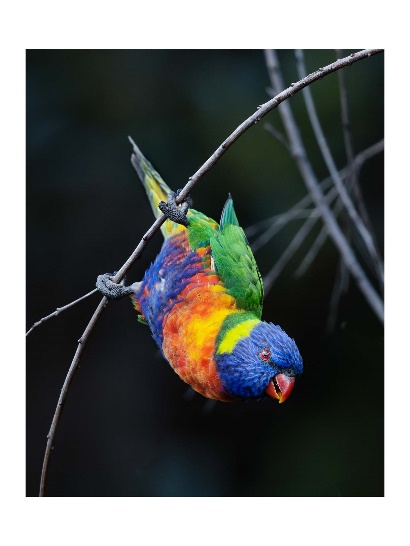 CarnivalInkjet Print on Canson Cotton Rag35cm x 45cm$400Limited Edition 1/5Rapture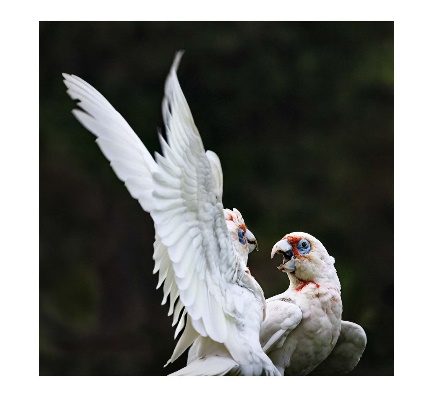 Inkjet Print on Canson Cotton Rag45cm x 45cm$450Limited Edition 1/5The Order of Things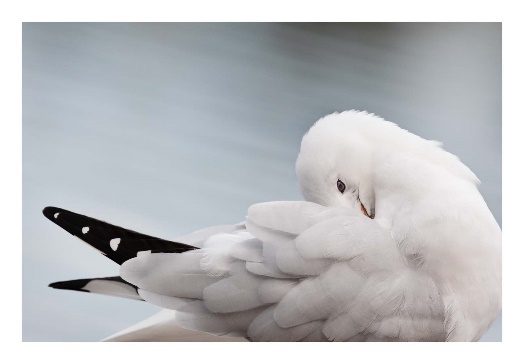 Inkjet Print on Canson Cotton Rag51cm x 32.2cm$450Limited Edition 1/5As the World Falls Down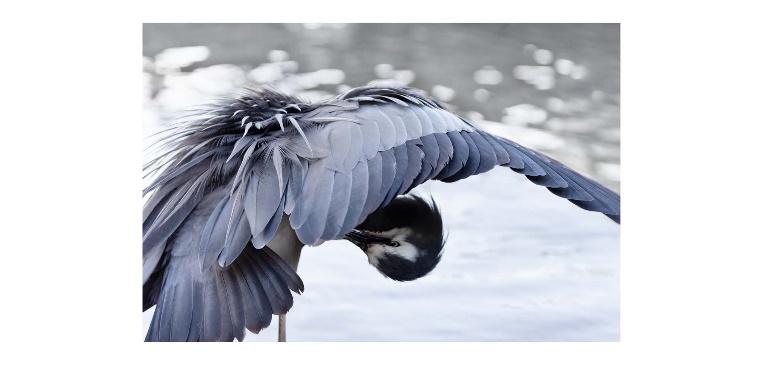 Inkjet Print on Canson Cotton Rag41.5cm x 65cm$700Limited Edition 1/510,000 People Maybe More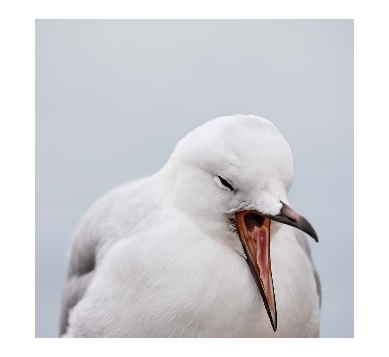 Inkjet Print on Canson Cotton Rag45cm x 45cm$450Limited Edition 1/5I’ve been Waiting for You 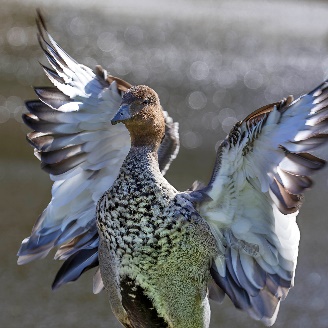 Inkjet Print on Canson Cotton Rag45cm x 45cm$450Limited Edition 1/5Midsummer Night’s Dream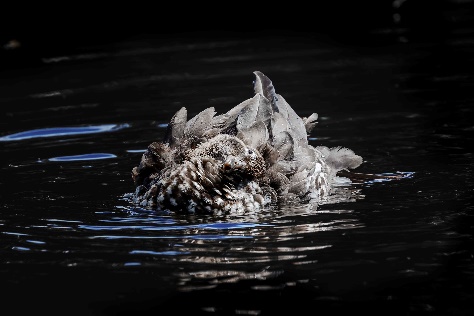 Inkjet Print on Canson Cotton Rag51cm x 32.2cm$450Limited Edition 1/5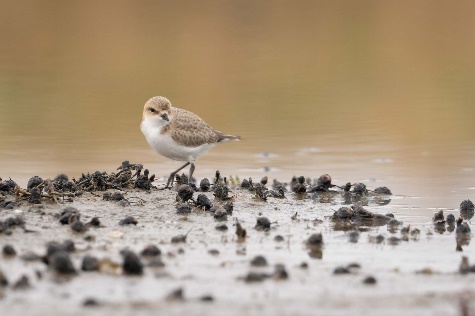 Last Night as I lay SleepingInkjet Print on Canson Cotton Rag51cm x 32.2cm$450Limited Edition 1/5